	ПриложениеОПЕРАТИВНЫЙ ЕЖЕДНЕВНЫЙ ПРОГНОЗвозникновения чрезвычайных ситуаций на территорииРоссийской Федерации на 05 сентября 2023 г.ДАЛЬНЕВОСТОЧНЫЙ ФО	Прогноз опасных и неблагоприятных метеорологических условийМетеорологическая обстановкаВ Приморском крае дождь, ливневой дождь. На западе Республики Саха (Якутия), в Магаданской области сильный дождь, мокрый сне. В Хабаровском крае, Сахалинской области сильный дождь, ливневой дождь. В Республике Бурятия, на севере Забайкальского, на юге Камчатского краев, на Курильских островах сильный дождь, ливневой дождь, местами гроза. На востоке Чукотского АО сильный снег, мокрый снег, дождь, метель. На севере Забайкальского края местами град. На территории округа ночью и утром местами туман. В Республике Саха (Якутия), Камчатском крае, Магаданской области, Чукотском АО, на Курильских островах и при грозе сильный порывистый ветер 15-20 м/с.1.2.Гидрологическая обстановка: В Приморском крае на реках паводковая ситуация стабилизируется. На большинстве рек наблюдается интенсивный спад уровня воды, постепенное освобождение пойм рек от подтоплений. Паводок завершается началом прохождения максимальных уровней в нижнем течении рек Большая Уссурка, Бикин и в среднем течении Уссури (Дальнереченский, Пожарский районы), на отдельных участках уровни сохраняются категории опасного гидрологического явления.Сохраняется повышенная водность рек, преимущественно в 5-7 раз превышающая норму для этого периода времени.В ближайшие сутки, в связи с отсутствием стокообразующих осадков на реках края продолжится спад воды. 4-6 августа пройдут максимальные уровни паводка в нижнем течении рек Большая Уссурка и Бикин, в среднем течении Уссури и здесь тоже начнется спад воды.В связи с постепенным развитием паводка в среднем и нижнем течении рек, достижение уровнем воды отметок опасного гидрологического явления, при прохождении максимальных уровней паводка, ожидается 4-5 сентября в Пожарском районе в среднем течении р. Бикин у с. Красный Яр и в среднем течении реки Уссури у Тарташевки. Угроза подтопления населенных пунктов, участков дорог, сельхозугодий.В Республике Бурятия на большинстве рек преобладал спад уровней воды с интенсивностью 1-10 см. На р. Баргузин у Баргузин наблюдается выход воды на пойму слоем 69 см.В Забайкальском крае в верхнем и среднем течении р. Аргунь, в верхнем течении рек Ингода и Нерча, на отдельных малых реках южных районов уровни воды повысились на 1-6 см, на остальных реках края продолжается спад.В ближайшие двое суток на р. Аргунь и в верхнем течении р. Ингода небольшой подъем уровней воды продолжится, на остальных реках сохранится слабый спад.В Амурской области на Амуре в пределах области отмечается спад уровня воды. В связи с прошедшими дождями в верхнем течении р. Селемджа у с. Норск наблюдаются подъемы уровня воды на 50 см/сутки. На остальных реках области существенного изменения в водном режиме нет. Все реки в основных берегах.В Еврейской АО на Среднем Амуре отмечается спад уровня воды. Сохраняется затопление поймы р. Амур на участке у с.Нижнеспасское на 1 м. На малых реках отмечается спад уровней воды. Затоплена пойма р. Биджан на глубину 0,1 м.В Хабаровском крае на Амуре преобладает небольшой подъем уровня воды. Пойма затоплена на 0,1-1,4 м на участке Хабаровск – Нижнетамбовское, на 0,7 м у с. Богородское, на Амурской протоке у с. Казакевичево – на 1,6 м.На реках где проходят паводки, сохраняются подъемы на 7-15 см/сутки, на р. Подхорёнок (с. Дормидонтовка) на 50 см/сутки. Пойма рр. Бикин, Подхорёнок, Хор, Кия затоплена на глубину 0,1-0,5 м, р. Уссури на 2,0-2,4 м. Уровни воды выше отметок категории НЯ на реках Бикин, Уссури. Прохождения максимального уровня на рек Кия, Хор ожидается 4-5 сентября с затоплением поймы на 0,1-0,4 м, без достижения отметок НЯ.На р. Амур у г. Хабаровска в ближайшие дни будет проходить максимальный уровень воды 410-430 см, до конца декады существенного спада не ожидается, возможны колебания уровня воды +3-5 см.На р. Уссури в Бикинском, Вяземском, имени Лазо районах ожидаются уровни:- с. Лончаково 7-9 сентября 530-560 см (НЯ 350 см, ОЯ 500 см), - с. Шереметьево 8-10 сентября 940-980 см (НЯ 810 см, ОЯ 950 см),- с. Венюково 8-10 сентября 500-540 см (НЯ 400 см, ОЯ 520 см), - с. Новосоветское 9-11 сентября 690-720 см (НЯ 550, ОЯ 700).Затопление поймы на глубину 2,7-3,4 м, подтопление дорог местного, краевого значения, линий связи, линий электропередач, населенных пунктов не защищенных дамбами сел Лончаково, Лермонтовка, Венюково, Кукелево, Лесопильное, Забайкальское и др.На р. Бикин у ст. Звеньевой ожидается подъем уровня воды до опасных отметок 6-7 сентября 460-500 см (НЯ 410 см, ОЯ 500 см).На р. Амур у с. Елабуга максимальный уровень воды 450-470 см (НЯ 450 см) будет проходить 6-8 сентября.В Вяземском районе на р. Подхорёнок у пос. Дормидонтовка 5-6 сентября ожидаются уровни категории неблагоприятного явления 510-560 (НЯ 550 см), возможно подтопление огородов, село защищено дамбой.В Сахалинской области на большинстве рек отмечаются колебания уровней воды.В Камчатском крае дождевые паводки подъемом уровней воды до 38 см/сут наблюдаются на реках Тигильского, Пенжинского и Олюторского районов. На отдельных реках Усть-Большерецкого и Соболевского районов, в связи с добеганием стока, сохраняется подъем уровней воды на 1-3 см/сут. На реках Елизовского района, центральных и юго-западных районов полуострова в уровенном режиме отмечается преимущественно понижение. Все реки в берегах.В последующие сутки, в связи с сохранением активной циклонической деятельности над северными районами полуострова, дождевые паводки, подъемом уровней воды на 0,1-0,5 м сохранятся на реках Пенжинского и Олюторского районов. Также подъемы уровней воды до 10 см/сут сохранятся на отдельных реках Тигильского района. На южных реках полуострова будет наблюдаться понижение уровней воды. Опасных явлений на реках края не прогнозируется.В Республике Саха (Якутия) на р. Лена, на участке Витим – Кангалассы наблюдается понижение уровней воды на 6-36 см за сутки. У п. Сангары в ближайшие сутки - двое будет наблюдаться прохождение максимума дождевого паводка, дополнительный рост составит 10-25 см. На участке Жиганск - Джарджан продолжается повышение уровня воды до 109 см за сутки.На р. Алдан преобладает понижение уровней воды 1-18 см за сутки, кроме п.Крест -Хальджай, где наблюдается подъем уровня воды 12 см за сутки, вызванный дождевым паводком с р. Томпо. У п. Угино уровень воды отмечается ниже проектной отметки лимитирующей судоходство.На всем протяжении р. Вилюй наблюдается понижение уровней воды на 1-3 см за сутки, кроме гидропоста Сого-Хая, где суточный рост составил 8 см.На р. Яна у г.Верхоянск наблюдается рост уровня воды на 7 см за сутки, у п. Батагай в ближайшие двое суток возобновится подъем уровней воды. На участке Сайды-Усть-Куйга-Нижнеянск наблюдается повышение уровней воды на 17-37 см за сутки, в ближайшие двое суток повышение уровней воды продолжится и дополнительный рост составит 20-60 см.На р. Индигирка у.п Усть-Нера отмечается спад уровней воды 17 см за сутки, на участке Хонуу - Чокурдах наблюдается повышение уровней воды, с интенсивностью от 3 до 21 см за сутки.На р. Колыма на участке Зырянка - Среднеколымск -Колымское  продолжается подъем уровня воды, с суточным ростом от 16 до 33 см, вызванный увеличением холостых сбросов из Колымского и Усть-Среднеканского водохранилищ. У п. Зырянка в ближайшие сутки - двое ожидается прохождение максимума, дополнительный рост составит 10-20 см. На участке Среднеколымск – Колымское повышение уровней воды продолжится до середины недели.В Магаданской области на реках наблюдается спад уровней воды.В Чукотском АО на реках преобладает небольшой подъем уровня воды.  Японское море, Татарский пролив высота волн 1-2м (4 балла).Охотское море высота волн 2-3.5м (5 баллов).Берингово море высота волн 3.5-6м (6 баллов).2. Прогноз ЧСПриродные и природно-техногенные ЧСПрогнозируется вероятность возникновения ЧС (происшествий), связанных с повреждением (обрывом) ЛЭП и линий связи, обрушением слабо укрепленных конструкций, падением деревьев на территории Республики Саха (Якутия), в Республике Бурятия, на севере Забайкальского, Камчатском краях, Магаданской области, Чукотском АО, на Курильских островах (Источник ЧС – сильный порывистый ветер).Существует вероятность поражения объектов электроэнергетики (трансформаторных подстанций, электрических систем и др.), хранилищ ГСМ, а также других объектов, не оборудованных молниезащитой (громоотводом), разрядами атмосферного электричества (молниями) на территории Республики Бурятия, на севере Забайкальского, на юге Камчатского краев, на Курильских островах (Источник ЧС – гроза).Сохраняется вероятность возникновения ЧС (происшествий), связанных с повреждением крыш и остекления зданий, сооружений, автотранспортных средств, повреждением сельскохозяйственных культур на севере Забайкальского края (Источник ЧС – град).Существует вероятность возникновения ЧС (происшествий), связанных с затруднением в движении транспорта, перекрытием трассы для движения и увеличением количества ДТП на автодорогах федерального, регионального, местного значения, в работе аэропортов и вертолетных площадок на территории округа (Источник ЧС – туман).Прогнозируется вероятность возникновения чрезвычайных ситуаций
на акваториях Берингова и Охотского морей, связанных с авариями и повреждениями на судах при нарушении правил судоходства в условиях осложненной синоптической обстановки. Возможны повреждения судов у причалов, береговых сооружений (Источник ЧС – волнение моря до 5 баллов).Существует риск возникновения ЧС (происшествий), связанных с подтоплением пониженных участков местности, низководных мостов, подмывом автомобильных и ж/д дорог в Республике Бурятия, Приморском, Хабаровском краях, Сахалинской областях, Еврейской АО (Источник ЧС – осадки на фоне высокой водности, высокие уровни воды, неисправность и замусоривание коллекторно-дренажных систем, кратковременные подъемы на реках).Сохраняется риск возникновения происшествий, связанных с затруднениями судоходства в результате низких уровней воды на отдельных участках рек на территории Республики Саха (Якутия).На территории горных районов республик Бурятия, Саха (Якутия), Забайкальского, Хабаровского, Камчатского, Приморского краёв, Амурской, Сахалинской областей, Еврейской АО существует вероятность возникновения ЧС (происшествий), вызванных перекрытием автомобильных и железных дорог, нарушением работы транспорта, повреждением опор ЛЭП, повреждением зданий и сооружений, нарушением работы систем жизнеобеспечения населения (Источник ЧС – высокий уровень предшествующего увлажнения, оползни, сели, обвалы, антропогенная деятельность).Сохраняется вероятность возникновения очагов ландшафтных пожаров, а также ухудшения лесопожарной обстановки на природных территориях отдельных районов республик Саха (Якутия), Бурятия, Хабаровского, Забайкальского, Приморского, Камчатского краев, Амурской, Сахалинской областей, Еврейской АО.2.2. Техногенные ЧССуществует вероятность возникновения ЧС (происшествий) локального уровня, связанных с авариями в работе систем коммунального жизнеобеспечения, а также риск возникновения техногенных пожаров (в т. ч. взрывов бытового газа) на территории округа (Источник ЧС – износ оборудования, нарушение и несоблюдение производственно-технологических норм и правил эксплуатации газового оборудования).СИБИРСКИЙ ФОПрогноз опасных и неблагоприятных метеорологических условийМетеорологическая обстановка  На всей территории округа, кроме севера Иркутской области, Туруханского, Эвенкийского МР, Таймыра местам дождь, ливневой дождь, гроза. В республиках Алтай, Хакасия, на востоке Республики Тыва, в Алтайском крае, на юге и в центре Красноярского края, в Кемеровской области сильный дождь, ливневой дождь, местами гроза. На юге Иркутской области, сильный дождь, ливневой дождь, местами гроза, град. На территории округа ночью и утром местами туман. В Омской, Новосибирской, Томской областях, на севере Иркутской области, в Туруханском МР, на юге Эвенкийского МР ветер с порывами 12-17 м/с, при грозе сильный ветер с порывами 15-20 м/с. 1.2.Гидрологическая обстановка: Повышение уровня воды (на 33-196 см за сутки) отмечается на р. Кан, р. Нижняя Тунгуска (Красноярский край), р. Бирюса (Иркутская область).Сохраняется уровень воды ниже опасно низкой отметки на р. Иртыш (Омская область), Обь (Новосибирской области).Сохраняется уровень воды ниже неблагоприятно низкой отметки на реках Нижняя Тунгуска, Подкаменная Тунгуска, Енисей (Красноярский край), реке Васюган (Томская область), реках Бия. Обь (Алтайский край).На остальных водных объектах округа опасных и неблагоприятных гидрологических явлений не ожидается.Прогноз ЧСПриродные и природно-техногенные ЧСПрогнозируется вероятность возникновения ЧС (происшествий), связанных с повреждением (обрывом) ЛЭП и линий связи, обрушением слабо укрепленных конструкций, падением деревьев на всей территории округа, кроме севера Иркутской области, Туруханского, Эвенкийского МР, Таймыра (Источник ЧС – сильный порывистый ветер).Существует вероятность поражения объектов электроэнергетики (трансформаторных подстанций, электрических систем и др.), хранилищ ГСМ, а также других объектов, не оборудованных молниезащитой (громоотводом), разрядами атмосферного электричества (молниями) на всей территории округа, кроме севера Иркутской области, Туруханского, Эвенкийского МР, Таймыра (Источник ЧС – гроза). Сохраняется вероятность возникновения ЧС (происшествий), связанных с повреждением крыш и остекления зданий, сооружений, автотранспортных средств, повреждением сельскохозяйственных культур на юге Иркутской области (Источник ЧС – град).Существует вероятность возникновения ЧС (происшествий), связанных с затруднением в движении транспорта, перекрытием трассы для движения и увеличением количества ДТП на автодорогах федерального, регионального, местного значения, в работе аэропортов и вертолетных площадок на территории округа (Источник ЧС – туман).Сохраняется риск возникновения происшествий, связанных с затруднениями судоходства, в результате низких уровней воды на отдельных участках рек на территории Алтайского, Красноярского краев, Омской, Томской, Новосибирской областей.Сохраняется риск ухудшения гидрологической обстановки, обусловленной повышенными сбросами с Иркутской ГЭС.На территории горных районов республик Алтай, Тыва, Хакасия, Красноярского края, Иркутской, Кемеровской областей существует вероятность возникновения ЧС (происшествий), вызванных перекрытием автомобильных и железных дорог, нарушением работы транспорта, повреждением опор ЛЭП, повреждением зданий и сооружений, нарушением работы систем жизнеобеспечения населения (Источник ЧС – высокий уровень предшествующего увлажнения, оползни, сели, обвалы, антропогенная деятельность).Сохраняется вероятность возникновения очагов ландшафтных пожаров, а также ухудшения лесопожарной обстановки на природных территориях отдельных районов республик Тыва, Алтай, Алтайского, Красноярского краев, Иркутской, Новосибирской областей.2.2. Техногенные ЧС Существует вероятность возникновения чрезвычайных ситуаций (происшествий) локального уровня, связанных с авариями в работе систем коммунального жизнеобеспечения, а также риск возникновения техногенных пожаров (в т. ч. взрывов бытового газа) на территории округа (Источник ЧС – износ оборудования, нарушение и несоблюдение производственно-технологических норм и правил эксплуатации газового оборудования).УРАЛЬСКИЙ ФО1. Прогноз опасных и неблагоприятных метеорологических условийМетеорологическая обстановкаНа востоке Ханты-Мансийского АО дождь, ливневой дождь. На западе Ямало-Ненецкого, на востоке Ханты-Мансийского АО ветер с порывами 12-17м/с. 1.2.Гидрологическая обстановкаРост уровня воды (на 32-69 см за сутки) наблюдается на р. Ай (Челябинская область). Сохраняется уровень воды ниже опасно низкой отметки на реке Казым (Ханты-Мансийский АО), на р. Обь, пр. Малая Обь (Ямало-Ненецкий АО).На остальных водных объектах округа опасных и неблагоприятных гидрологических явлений не ожидается.2. Прогноз ЧС2.1. Природные и природно-техногенные ЧС  Прогнозируется вероятность возникновения ЧС (происшествий), связанных с повреждением (обрывом) ЛЭП и линий связи, обрушением слабо укрепленных конструкций, падением деревьев на западе Ямало-Ненецкого, на востоке Ханты-Мансийского АО (Источник ЧС – порывистый ветер).Сохраняется риск возникновения происшествий, связанных с затруднениями судоходства, в результате низких уровней воды на отдельных участках рек на территории Ямало-Ненецкого, Ханты-Мансийского АО.На территории Челябинской области существует вероятность возникновения ЧС (происшествий), связанных с перекрытием автомобильных и железных дорог, нарушением работы транспорта, повреждением опор ЛЭП, повреждением зданий и сооружений, нарушением работы систем жизнеобеспечения населения (Источник ЧС – высокий уровень предшествующего увлажнения, оползни, сели, обвалы, антропогенная деятельность).Сохраняется вероятность возникновения очагов ландшафтных пожаров, а также ухудшения лесопожарной обстановки на природных территориях отдельных районов Ханты-Мансийского, Ямало-Ненецкого АО.2.2. Техногенные ЧССуществует вероятность возникновения чрезвычайных ситуаций (происшествий), локального уровня, связанных с авариями в работе систем коммунального жизнеобеспечения, а также риск возникновения техногенных пожаров (в т. ч. взрывов бытового газа) на территории округа (Источник ЧС – износ оборудования, нарушение и несоблюдение производственно-технологических норм и правил эксплуатации газового оборудования).ПРИВОЛЖСКИЙ ФО1. Прогноз опасных и неблагоприятных метеорологических условийМетеорологическая обстановкаНа юго-западе округа местами кратковременный дождь. На территории округа ночью и утром местами туман. 1.2.Гидрологическая обстановкаРост уровня воды (на 23-64 см) наблюдается на р. Юрюзань (Республика Башкортостан), р. Казанка (Республика Татарстан).Сохраняется уровень воды ниже опасно низкой отметки на р. Вятка (Кировская область), на р. Белая и р. Уфа (Республика Башкортостан).На остальных водных объектах округа опасных и неблагоприятных гидрологических явлений не ожидается.2. Прогноз ЧС2.1. Природные и природно-техногенные ЧССуществует вероятность возникновения ЧС (происшествий), связанных с затруднением в движении транспорта, перекрытием трассы для движения и увеличением количества ДТП на автодорогах федерального, регионального, местного значения, в работе аэропортов и вертолетных площадок на территории округа (Источник ЧС – туман).Сохраняется риск возникновения происшествий, связанных с затруднениями судоходства, в результате низких уровней воды на отдельных участках рек на территории Республики Башкортостан, Кировской области.Сохраняется вероятность возникновения очагов ландшафтных пожаров, а также ухудшения лесопожарной обстановки на природных территориях отдельных районах республик Башкортостан, Татарстан, Мордовия, Марий Эл, Чувашской, Удмуртской республик, Пермского края, Кировской, Нижегородской, Ульяновской, Пензенской, Саратовской, Самарской, Оренбургской областей.2.2 Техногенные ЧС Существует вероятность возникновения чрезвычайных ситуаций (происшествий), локального уровня, связанных с авариями в работе систем коммунального жизнеобеспечения, а также риск возникновения техногенных пожаров (в т. ч. взрывов бытового газа) на территории округа (Источник ЧС – износ оборудования, нарушение и несоблюдение производственно-технологических норм и правил эксплуатации газового оборудования).ЮЖНЫЙ ФОПрогноз опасных и неблагоприятных метеорологических условийМетеорологическая обстановка	 В республиках Адыгея, Крым, г. Севастополь, в Краснодарском крае, Ростовской области сильный дождь, ливневой дождь, местами гроза, град. На всей территории округа, кроме Волгоградской области с порывами сильный порывистый ветер 15-20 м/с. местами до 23 м/с.  На участке от Анапы до Магри имеется опасность формирования смерчей над морем. 1.2. Гидрологическая обстановка	В соответствии со складывающейся обстановкой и в сочетании с метеорологическими явлениями на реках в Республике Крым, Краснодарском крае ожидаются колебания уровней воды без достижения неблагоприятных отметок.Черное море и Керченский пролив высота волн 0.5-1м (3 балла).Азовское море высота волн 0.5-1м (3 балла).2. Прогноз ЧС2.1. Природные и природно-техногенные ЧСПрогнозируется вероятность возникновения ЧС (происшествий), связанных с повреждением (обрывом) ЛЭП и линий связи, обрушением слабо укрепленных конструкций, падением деревьев на всей территории округа, кроме Волгоградской области (Источник ЧС – сильный порывистый ветер).Существует вероятность поражения объектов электроэнергетики (трансформаторных подстанций, электрических систем и др.), хранилищ ГСМ, а также других объектов, не оборудованных молниезащитой (громоотводом), разрядами атмосферного электричества (молниями) на территории республик Адыгея, Крым, г. Севастополь, в Краснодарском крае, Ростовской области (Источник ЧС – гроза). Сохраняется вероятность возникновения ЧС (происшествий), связанных с повреждением крыш и остекления зданий, сооружений, автотранспортных средств, повреждением сельскохозяйственных культур на территории республик Адыгея, Крым, г. Севастополь, в Краснодарском крае, Ростовской области (Источник ЧС – град).Прогнозируется вероятность возникновения ЧС (происшествий), связанных с повреждением береговой инфраструктуры, причальных сооружений, морских и маломореходных судов (Источник ЧС – формирование смерчей).Существует риск возникновения ЧС (происшествий), связанных с подтоплением пониженных участков местности, низководных мостов, подмывом автомобильных и ж/д дорог в республиках Адыгея, Крым, г. Севастополь, Краснодарском крае, Ростовской области (Источник ЧС – осадки на фоне высокой водности, высокие уровни воды, неисправность и замусоривание коллекторно-дренажных систем, кратковременные подъемы на реках).Существует высокая вероятность возникновения происшествий на водных объектах, связанных с несоблюдением правил безопасности людей на воде, с эксплуатацией маломерных судов на всей территории округа.На территории горных районов Республики Крым, г. Севастополь, Краснодарского края существует вероятность возникновения ЧС (происшествий), связанных с перекрытием автомобильных и железных дорог, нарушением работы транспорта, повреждением опор ЛЭП, повреждением зданий и сооружений, нарушением работы систем жизнеобеспечения (Источник ЧС – оползни, обвалы, сели, провалы грунта, антропогенная деятельность).Сохраняется вероятность возникновения очагов ландшафтных пожаров, а также ухудшения лесопожарной обстановки на природных территориях отдельных районов республик Крым, Калмыкия, Краснодарского края, Астраханкой, Волгоградской, Ростовской областей.2.2. Техногенные ЧС 	Существует вероятность возникновения чрезвычайных ситуаций (происшествий) локального уровня, связанных с авариями в работе систем коммунального жизнеобеспечения, а также риск возникновения техногенных пожаров (в т. ч. взрывов бытового газа) на территории округа (Источник ЧС – износ оборудования, нарушение и несоблюдение производственно-технологических норм и правил эксплуатации газового оборудования). ДОНЕЦКАЯ НАРОДНАЯ РЕСПУБЛИКА1. Прогноз опасных и неблагоприятных метеорологических условийНа территории Республики дождь, ливневой дождь, местами гроза, ночью и утром местами туман. Ветер при грозе с порывами 15-20м/с, местами до 23м/с.2. Прогноз ЧС2.1. Природные и природно-техногенные ЧС Прогнозируется вероятность возникновения ЧС (происшествий), связанных с повреждением (обрывом) ЛЭП и линий связи, обрушением слабо укрепленных конструкций, падением деревьев на территории Республики (Источник ЧС – сильный порывистый ветер).Существует вероятность поражения объектов электроэнергетики (трансформаторных подстанций, электрических систем и др.), хранилищ ГСМ, а также других объектов, не оборудованных молниезащитой (громоотводом), разрядами атмосферного электричества (молниями) на территории Республики (Источник ЧС – гроза). Существует вероятность возникновения ЧС (происшествий), связанных с затруднением в движении транспорта, перекрытием трассы для движения и увеличением количества ДТП на автодорогах федерального, регионального, местного значения, в работе вертолетных площадок на территории Республики (Источник ЧС – туман).Сохраняется вероятность выявления термических аномалий, а также ухудшения лесопожарной обстановки на природных территориях отдельных районов Республики.2.2. Техногенные ЧССуществует вероятность возникновения чрезвычайных ситуаций (происшествий) локального уровня, связанных с авариями в работе систем коммунального жизнеобеспечения, а также риск возникновения техногенных пожаров (в т. ч. взрывов бытового газа) на территории Республики (Источник ЧС – износ оборудования, нарушение и несоблюдение производственно-технологических норм и правил эксплуатации газового оборудования).ЛУГАНСКАЯ НАРОДНАЯ РЕСПУБЛИКА1. Прогноз опасных и неблагоприятных метеорологических условийНа территории Республики дождь, ливневой дождь, местами гроза, ночью и утром местами туман. Ветер при грозе с порывами 15-20м/с, местами до 23м/с. 2. Прогноз ЧС2.1. Природные и природно-техногенные ЧС Прогнозируется вероятность возникновения ЧС (происшествий), связанных с повреждением (обрывом) ЛЭП и линий связи, обрушением слабо укрепленных конструкций, падением деревьев на территории Республики (Источник ЧС – сильный порывистый ветер).Существует вероятность поражения объектов электроэнергетики (трансформаторных подстанций, электрических систем и др.), хранилищ ГСМ, а также других объектов, не оборудованных молниезащитой (громоотводом), разрядами атмосферного электричества (молниями) на территории Республики (Источник ЧС – гроза). Существует вероятность возникновения ЧС (происшествий), связанных с затруднением в движении транспорта, перекрытием трассы для движения и увеличением количества ДТП на автодорогах федерального, регионального, местного значения, в работе вертолетных площадок на территории Республики (Источник ЧС – туман).Сохраняется вероятность выявления термических аномалий, а также ухудшения лесопожарной обстановки на природных территориях отдельных районов Республики.2.2. Техногенные ЧССуществует вероятность возникновения чрезвычайных ситуаций (происшествий) локального уровня, связанных с авариями в работе систем коммунального жизнеобеспечения, а также риск возникновения техногенных пожаров (в т. ч. взрывов бытового газа) на территории Республики (Источник ЧС – износ оборудования, нарушение и несоблюдение производственно-технологических норм и правил эксплуатации газового оборудования).ЗАПОРОЖСКАЯ ОБЛАСТЬ1. Прогноз опасных и неблагоприятных метеорологических условийНа территории области сильный дождь, ливневой дождь, местами гроза, град, ночью и утром местами туман. Ветер при грозе с порывами 15-20 м/с, местами до 23м/с. 2. Прогноз ЧС2.1. Природные и природно-техногенные ЧС Прогнозируется вероятность возникновения ЧС (происшествий), связанных с повреждением (обрывом) ЛЭП и линий связи, обрушением слабо укрепленных конструкций, падением деревьев на территории области (Источник ЧС – сильный порывистый ветер).Существует вероятность поражения объектов электроэнергетики (трансформаторных подстанций, электрических систем и др.), хранилищ ГСМ, а также других объектов, не оборудованных молниезащитой (громоотводом), разрядами атмосферного электричества (молниями) на территории области (Источник ЧС – гроза).Сохраняется вероятность возникновения ЧС (происшествий), связанных с повреждением крыш и остекления зданий, сооружений, автотранспортных средств, повреждением сельскохозяйственных культур (Источник ЧС – град).Существует вероятность возникновения ЧС (происшествий), связанных с затруднением в движении транспорта, перекрытием трассы для движения и увеличением количества ДТП на автодорогах федерального, регионального, местного значения, в работе вертолетных площадок на территории области (Источник ЧС – туман).Сохраняется вероятность выявления термических аномалий, а также ухудшения лесопожарной обстановки на природных территориях отдельных районов области.2.2. Техногенные ЧССуществует вероятность возникновения чрезвычайных ситуаций (происшествий) локального уровня, связанных с авариями в работе систем коммунального жизнеобеспечения, а также риск возникновения техногенных пожаров (в т. ч. взрывов бытового газа) на территории области (Источник ЧС – износ оборудования, нарушение и несоблюдение производственно-технологических норм и правил эксплуатации газового оборудования).ХЕРСОНСКАЯ ОБЛАСТЬ1. Прогноз опасных и неблагоприятных метеорологических условийНа территории области сильный дождь, ливневой дождь, местами гроза, град, ночью и утром местами туман. Ветер при грозе с порывами 15-20 м/с, местами до 23м/с. 2. Прогноз ЧС2.1. Природные и природно-техногенные ЧС Прогнозируется вероятность возникновения ЧС (происшествий), связанных с повреждением (обрывом) ЛЭП и линий связи, обрушением слабо укрепленных конструкций, падением деревьев на территории области (Источник ЧС – сильный порывистый ветер).Существует вероятность поражения объектов электроэнергетики (трансформаторных подстанций, электрических систем и др.), хранилищ ГСМ, а также других объектов, не оборудованных молниезащитой (громоотводом), разрядами атмосферного электричества (молниями) на территории области (Источник ЧС – гроза).Сохраняется вероятность возникновения ЧС (происшествий), связанных с повреждением крыш и остекления зданий, сооружений, автотранспортных средств, повреждением сельскохозяйственных культур (Источник ЧС – град).Существует вероятность возникновения ЧС (происшествий), связанных с затруднением в движении транспорта, перекрытием трассы для движения и увеличением количества ДТП на автодорогах федерального, регионального, местного значения, в работе вертолетных площадок на территории области (Источник ЧС – туман).Сохраняется вероятность выявления термических аномалий, а также ухудшения лесопожарной обстановки на природных территориях отдельных районов области.2.2. Техногенные ЧСПрогнозируется вероятность возникновения чрезвычайных ситуаций 
локального уровня, связанных с авариями в работе систем коммунального жизнеобеспечения, а также риск возникновения техногенных пожаров (в т. ч. взрывов бытового газа) на территории области (Источник ЧС – износ оборудования, нарушение и несоблюдение производственно-технологических норм и правил эксплуатации газового оборудования).СЕВЕРО-КАВКАЗСКИЙ ФО	1. Прогноз опасных и неблагоприятных метеорологических условий1.1 Метеорологическая обстановкаНа всей территории округа местами дождь, ливневой дождь, гроза, град. На территории округа ночью и утром местами туман. В Ставропольском крае, республиках Карачаево-Черкесии, Кабардино-Балкарии, Северной Осетии очень сильный порывистый ветер 20-25 м/с, при грозе 15-20м/с.1.2.Гидрологическая обстановкаСохраняется уровень воды ниже опасно низкой отметки на р. Самур (Республика Дагестан).На реках Республики Ингушетия, Северной Осетии-Алании, Чеченской, Кабардино-Балкарской, Карачаево-Черкесской республик ожидается рост уровня воды до неблагоприятной отметки.На остальных водных объектах округа опасных и неблагоприятных гидрологических явлений не ожидается.Каспийское море: высота волн 0.5-1м (3 балла).2. Прогноз ЧС2.1. Природные и природно-техногенные ЧСПрогнозируется вероятность возникновения ЧС (происшествий), связанных с повреждением (обрывом) ЛЭП и линий связи, обрушением слабо укрепленных конструкций, падением деревьев на всей территории округа (Источник ЧС – сильный порывистый ветер).Существует вероятность поражения объектов электроэнергетики (трансформаторных подстанций, электрических систем и др.), хранилищ ГСМ, а также других объектов, не оборудованных молниезащитой (громоотводом), разрядами атмосферного электричества (молниями) на всей территории округа (Источник ЧС – гроза). Сохраняется вероятность возникновения ЧС (происшествий), связанных с повреждением крыш и остекления зданий, сооружений, автотранспортных средств, повреждением сельскохозяйственных культур на всей территории округа (Источник ЧС – град).Существует вероятность возникновения ЧС (происшествий), связанных с затруднением в движении транспорта, перекрытием трассы для движения и увеличением количества ДТП на автодорогах федерального, регионального, местного значения, в работе аэропортов и вертолетных площадок на территории округа (Источник ЧС – туман).Существует риск возникновения ЧС (происшествий), связанных с подтоплением пониженных участков местности, низководных мостов, подмывом автомобильных и ж/д дорог в Республике Ингушетия, Северной Осетии-Алании, Чеченской, Кабардино-Балкарской, Карачаево-Черкесской республиках (Источник ЧС – осадки на фоне высокой водности, высокие уровни воды, неисправность и замусоривание коллекторно-дренажных систем, кратковременные подъемы на реках).На территории горных районов Кабардино-Балкарской, Карачаево-Черкесской республик, Республики Северная Осетия-Алания существует вероятность возникновения ЧС (происшествий), связанных с перекрытием автомобильных и железных дорог, нарушением работы транспорта, повреждением опор ЛЭП, повреждением зданий и сооружений, нарушением работы систем жизнеобеспечения (Источник ЧС – высокий уровень предшествующего увлажнения, оползни, сели, обвалы, антропогенная деятельность).Сохраняется вероятность возникновения очагов ландшафтных пожаров, а также ухудшения лесопожарной обстановки на природных территориях отдельных районов республик Ингушетия, Северная Осетия-Алания, Дагестан, Карачаево-Черкесской, Кабардино-Балкарской, Чеченской республик, Ставропольского края.2.2. Техногенные ЧС 	Существует вероятность возникновения чрезвычайных ситуаций (происшествий) локального уровня, связанных с авариями в работе систем коммунального жизнеобеспечения, а также риск возникновения техногенных пожаров (в т. ч. взрывов бытового газа) на территории округа (Источник ЧС – износ оборудования, нарушение и несоблюдение производственно-технологических норм и правил эксплуатации газового оборудования).СЕВЕРО-ЗАПАДНЫЙ ФО1. Прогноз опасных и неблагоприятных метеорологических условийМетеорологическая обстановкаВ Республике Коми, Новгородской области, Ненецком АО дождь, ливневой дождь. В Республике Карелия, Ленинградской, Мурманской, Архангельской областях сильный дождь, ливневой дождь, местами гроза. Ветер на всей территории округа, кроме юга Республики Коми, Калининградской области, с порывами 12-17м/с. в Мурманской области, Ненецком АО сильный порывистый ветер 15-20 м/с. 1.2.Гидрологическая обстановка	Сохраняется уровень воды ниже опасно низкой отметки на р. Вычегда, Печора, Уса (Республика Коми).На остальных водных объектах округа опасных и неблагоприятных гидрологических явлений не ожидается.Баренцево море высота волн 1-2м (4 балла).Белое море высота волн 1-2м (4 балла).Балтийское море высота волн 1-2м (4 балла).2. Прогноз ЧС2.1. Природные и природно-техногенные ЧСПрогнозируется вероятность возникновения ЧС (происшествий), связанных с повреждением (обрывом) ЛЭП и линий связи, обрушением слабо укрепленных конструкций, падением деревьев на всей территории округа, кроме юга Республики Коми, Калининградской области (Источник ЧС – сильный порывистый ветер).Существует вероятность поражения объектов электроэнергетики (трансформаторных подстанций, электрических систем и др.), хранилищ ГСМ, а также других объектов, не оборудованных молниезащитой (громоотводом), разрядами атмосферного электричества на территории Республики Карелия, в Ленинградской, Мурманской, Архангельской областях (Источник ЧС – гроза).Сохраняется риск возникновения происшествий, связанных с затруднениями судоходства, в результате низких уровней воды на отдельных участках рек на территории Республики Коми.На территории Мурманской области существует вероятность возникновения ЧС (происшествий), связанных с перекрытием автомобильных и железных дорог, нарушением работы транспорта, повреждением опор ЛЭП, повреждением зданий и сооружений, нарушением работы систем жизнеобеспечения (Источник ЧС – высокий уровень предшествующего увлажнения, оползни, сели, обвалы, антропогенная деятельность).Сохраняется вероятность возникновения очагов ландшафтных пожаров, а также ухудшения лесопожарной обстановки на природных территориях отдельных районов Республики Коми, Архангельской, Мурманской, Вологодской, Псковской, Новгородской областей.2.2. Техногенные ЧС	Существует вероятность возникновения чрезвычайных ситуаций локального уровня, связанных с авариями в работе систем коммунального жизнеобеспечения, а также риск возникновения техногенных пожаров (в т. ч. взрывов бытового газа) на территории округа (Источник ЧС – износ оборудования, нарушение и несоблюдение производственно-технологических норм и правил эксплуатации газового оборудования).ЦЕНТРАЛЬНЫЙ ФО1. Прогноз опасных и неблагоприятных метеорологических условийМетеорологическая обстановкаНа территории округа ночью и утром местами туман. 1.2.Гидрологическая обстановкаНа водных объектах округа опасных и неблагоприятных гидрологических явлений не ожидается. 2. Прогноз ЧС	2.1. Природные и природно-техногенные ЧССуществует вероятность возникновения ЧС (происшествий), связанных с затруднением в движении транспорта, перекрытием трассы для движения и увеличением количества ДТП на автодорогах федерального, регионального, местного значения, в работе аэропортов и вертолетных площадок на территории округа (Источник ЧС – туман).Сохраняется вероятность возникновения очагов ландшафтных пожаров, а также ухудшения лесопожарной обстановки на природных территориях отдельных районов Костромской, Ивановской, Владимирской, Московской, Рязанской, Тамбовской, Липецкой, Воронежской, Курской, Белгородской, Брянской, Орловской областей. 2.2. Техногенные ЧССуществует вероятность возникновения чрезвычайных ситуаций (происшествий) локального уровня, связанных с авариями в работе систем коммунального жизнеобеспечения, а также риск возникновения техногенных пожаров (в т. ч. взрывов бытового газа) на территории округа (Источник ЧС – износ оборудования, нарушение и несоблюдение производственно-технологических норм и правил эксплуатации газового оборудования).г. МОСКВА1. Прогноз опасных и неблагоприятных метеорологических условийПеременная облачность. Преимущественно без осадков. Температура ночью в Москве 8...10° (в центре 11...13°), по области 6...11°, днем в Москве 21...23°, по области 19…24°. Ветер северо-западный  3-8 м/с. 2. Прогноз ЧС2.1. Природные и природно-техногенные ЧС не прогнозируются.2.2. Техногенные ЧСПрогнозируется вероятность возникновения чрезвычайных ситуаций  локального уровня, связанных с авариями в работе систем коммунального жизнеобеспечения, а также риск возникновения техногенных пожаров (в т. ч. взрывов бытового газа) на территории округа (Источник ЧС – износ оборудования, нарушение и несоблюдение производственно-технологических норм и правил эксплуатации газового оборудования). 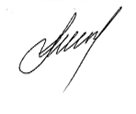 ВрИО начальника 5 НИЦ                                                                          К. Д. Моськин04 сентября 2023Исп. Влад И.В.8 (495) 983 65 48, доб. 43-46